ALLEGATO A Spett.LeTecnopolis – Parco Scientifico e tecnologicoStrada Provinciale per Casamassima, Km370010 Valenzano (BA)Scheda di Presentazione di una proposta per la creazione di percorsi esperienziali per “smart tourism destination” in Puglia e Molise. Bando di selezione di idee ed imprese per nuovi percorsi esperienziali per “smart tourism destination” in Puglia e Molise, finanziato nell’ambito del progetto NEST - Networking for Smart Tourism Development (Project No. 96 / 1st Call for Standard Project – INTERREG IPA CBC Italy-Albania- Montenegro) WP T3– D.T3.4.3 “Selection of ideas”. CUP F31I18000200007.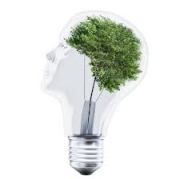 Titolo della proposta: Soggetto Proponente (Breve descrizione caratteristiche professionali ed operative, 10 righe max): Settore: (scegliere uno tra i due qui indicati) beni culturali ed enogastronomia  Tema: "Alla scoperta del mondo   pre-romano e romano" sport e natura  Tema: "Thekking, biking e sport nei parchi naturali".Tappe - località (indicare almeno n.2 tappe/località):N.1:N.2:Breve descrizione dei luoghi e del percorso (10 righe max per luogo) Destinatari  bambini;teenagers;famiglie;millennials;adulti;over 65;altro (specificare)   _________________altro (specificare)   _________________Breve motivazione della scelta e descrizione del target selezionato come potenziale destinatario della proposta (10 righe max) Tipologie di offerta: pasto in ristorante o agriturismo; degustazione di prodotti tipici laboratorio eno-gastronomico visita ed esperienze in aziende agroalimentari  visita ed esperienze in botteghe artigiane e aziende locali escursione a piedi, in bici o altri mezzi ecologici esibizione artistica o laboratorio artistico visita guidata a sito di interesse storico-artistico-architettonico attività sportiva laboratori tematici altro (specificare) ________________________________ altro (specificare) ________________________________ altro (specificare) ________________________________Descrizione dettagliata di ogni singola attività prevista (15 righe max per attività, inclusa l’indicazione di fornitori e rete di collaborazione):Indicare gli elementi di sostenibilità, accessibilità e valorizzazione delle risorse locali (10 righe max per elemento): Altri elementi (10 righe max) Data										Firma 